                                                                                                                     A / Monsieur le Directeur Objet : Demande de Stage Pour complément de formation, nous avons l’honneur de vous  demander de bien vouloir autoriser  nos    étudiants         (e) :A  effectuer un stage  au sein de votre entreprise pour la  période :                                   DU     /    /2020  AU        /    /2020Comptant sur votre entière collaboration, veuillez croire Monsieur, en l’assurance de nos meilleures salutations.                                                                                                           Le   Doyen        الجمهورية الجزائرية الديمقراطية الشعبيةRépublique Algérienne Démocratique et Populaireوزارة التعليـم العالـي والبحث العلمـيMinistère de l’Enseignement Supérieur et de la Recherche Scientifiqueالجمهورية الجزائرية الديمقراطية الشعبيةRépublique Algérienne Démocratique et Populaireوزارة التعليـم العالـي والبحث العلمـيMinistère de l’Enseignement Supérieur et de la Recherche Scientifiqueالجمهورية الجزائرية الديمقراطية الشعبيةRépublique Algérienne Démocratique et Populaireوزارة التعليـم العالـي والبحث العلمـيMinistère de l’Enseignement Supérieur et de la Recherche Scientifiqueجامعة قاصدي مرباح ورقلــة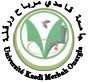 Université Kasdi Merbah - Ouarglaكلية المحروقات و الطاقات المتجددة و علوم الأرض و الكونFaculté Des Hydrocarbures des énergies renouvelables et des Sciences de la terre              et univers               Ouargla le : ………………N° :    /F.H.E.R.S.T.U/2020Nom & Prénom : N° inscription :                                                    Niveau :   	Spécialité :  كلية المحروقات و الطاقات المتجددة و علوم الأرض و الكون ، جامعة قاصدي مرباح ورقلة 30000      http://www.univ-ouargla.dz الهاتف: 28 05 60 029 الفاكس: 28 05 60 029  البريد الإلكتروني :chetti.dj@univ-ouargla.dz 